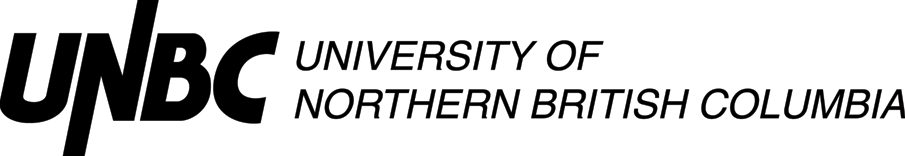 Senate MeetingOpEN SESSIONMINUTESMarch 22, 20233:30 – 5:00 PMSenate Chambers/ZoomPresent: J.  Bankole, R. Budde, R. Camp II, J.  Chavez Suazo,  L. Chen, C. Claassens,  A. Constantin,  B. Deo, B. Durau, K. Fredj, , T. Fuson (non-voting),  T. Fyfe, M. Gehloff, N. Hanlon,  C. Ho Younghusband,  D. Huber, C. Hofsink, R. Jafari, H. Kazemian, J. King, T. Klassen-Ross, A. Kranz, K. Lewis, K. Long, D. McIntosh, N. Neufeld,  B. Owen, A. Parent (Recording Secretary), A. Palmer,  G. Payne (Chair), G. Pierre, K. Read (Interim Secretary of Senate), D. Roberts, R. Robinson, W. Rodgers, R. Schiff, R. Somani (non-voting), K. Stathers, C. Walsh, T. Whitcombe, E. Wilson,  J. Zhou, S. Zogas (Vice-Chair),Regrets:  J. Allen, S. Akram, D. Desai, L. Haslett, J. Holler (non-voting), D. Nyce, K. Rennie, N. Shah, F. Tong, P. Winwood (non-voting),  The meeting commenced at 3:33 p.m. Vice-Chair, Senator S. Zogas chaired the meeting.The Chair reported that in her absence, Lisa Haslett, Director, Business Services & Continuing Studies has appointed Nicole Neufeld as her delegate.The Chair reported one vacancy for a Faculty Member at Large and one vacancy for a Student from the Faculty of Environment.Calls for Nominations for Faculty Senators (terms starting April 1, 2023) and Student Representative Positions (term of office, September 1, 2023, to August 21, 2024) have gone out.The Chair thanked Faculty Senators, Julius Bankole, Dezene Huber, Christine Ho Younghusband, Rheanna Robinson, Fei Tong, Balbinder Deo, Hossein Kazemian and Kim Stathers for their service on Senate.Acknowledgement of TerritoryThe Chair acknowledged that she is joining the meeting from the traditional territory of the Lheidli T'enneh and acknowledged that UNBC is situated in many first nations and indigenous communities throughout the North. She welcomed other Senators online to acknowledge the ancestral and traditional territories of their locations in the chat.2.0	S-202303.01	Approval of the Agenda 	Neufeld	That the agenda for the March 22, 2023 Open Session of Senate be approved as presented.	Amendment	ZogasItem S-202303.45 - Change(s) to Course Title and Description – ENSC 111 was added to the agenda. Material shared with Senators on the Senate Team prior to the meeting.CARRIED as Amended3.0	Presentations – No presentation in open session. Time will be reserved in the Closed Session for a presentation on the Strategic Plan.4.0	Approval of the Minutes 	S-202303.02	Approval of the Minutes	Durau	That the Minutes for the February 22, 2023 Open Session of Senate be approved as presented.	CARRIED5.0	Business Arising 	None6.0	President’s Report	No report	 7.0	Report of the Provost	  Rodgers The Provost reported that a number of searches are underway, including the Vice President, Research and Innovation, the Vice Provost, Graduate, the Registrar and the Dean, Faculty of Environment.The Provost reported that work is continuing on our strategic enrollment, and we are working to develop and International Strategic Plan with focuses on our presence globally and how we support our International students at UNBC.8.0	Report of the Registrar	ReadThe Registrar reported on International Students and International Admissions. The total number of International Students for the Fall 2022 semester was 474 (64 % Undergraduate; 36%  Graduate). Our current number of International Students is 550 (189 Graduate; 361 Undergraduate). Our International headcount is steadily rising. We have received approximately 500 applications for Fall 2023 with a 24% increase from this time last year in Graduate applications).Currently 60 to 70% of our International students are studying in the Faculty of Business and Economics and the Faculty of Science and Engineering. Our current International student represent 52 countries with the majority of students coming from India, Iran, China, Pakistan, Nigeria, Ghana and Bangladesh. The Registrar reported on the activities of the International Office, including the expected relaunch of the Exchange Program in January 2024, the Agent Relations Coordinator and training for the International Office staff.Senator Hanlon asked about the mock schedule. The Registrar reported that this is expected out later this week.9.0	Question Period	9.1 			Written questions submitted in advance9.1.1 	The Truth & Reconciliation Commission released its report in 2015. UNBC committed to addressing the 94 calls to action. Where are we at with regard to addressing these calls to action? What have we done? What is in the works? (Senator Whitcombe)Matt Wood, Director of Communications and Marketing responded that annually the University publishes the Institutional Accountability Plan and Report, which includes an Appendix  that reports on the progress on implementation of Truth and Reconciliation Commission’s (TRC) Calls to Action and articles of the United Nations Declaration (UN Declaration) on the Rights of Indigenous Peoples. The Provost reported that the University is in the process of developing a position for an Associate Vice President, Indigenous. This position will report directly to the President and draft position is planned on being shared with the Senate Committee on Indigenous Initiatives at the upcoming meeting. Aman Litt, Associate Vice President Equity, Diversity and Inclusion is working on the re-vitalization of the Office of Indigenous Initiatives and the Office of the Provost is leading procedural changes to improve the process for the Honorarium for Indigenous Elders.9.1.2	Many institutions across the country are engaged in providing educational services into indigenous communities. Where are we at with regard to providing services – credit courses, etc. – within the indigenous communities we serve? (Senator Whitcombe)The Provost reported that UNBC has partnerships with Indigenous communities around our campuses in Terrace, Quesnel and Fort St. John where the language programming is offered. The Deans have been spending more time at these campuses and working with the communities. The Provost reported that she will be heading to Terrace for a regional tour of the area with Bruce Denis, Campus Development Liaison and Operations Manager for the Northwest to talk and build relationships with various Indigenous communities and other Educational Institutions in the region. Work continues on the development of the Elder in-residence program at the Terrace campus. The Provost reported that they will be developing strategies to ensure that they are connecting the regional communities and developing sustainable programming. 9.1.3	Can you provide an update on the response to the declaration of a climate emergency by UNBC Senate at its meeting on January 22, 2020 (S201910.03/S-202001.22)? Specifically, are there any plans to start a process to operationalize the declaration? (Senator Huber)S-202001.22 from the aforementioned meeting:Now therefore be it resolved that the Senate of the University of Northern British Columbia recognizes that Earth is in a climate emergency and commits to and encourages the University community to:Increase knowledge and understanding of sustainability and the climate emergency, its implications and solutions through its appropriate programs of vigorous research;Expand the cross-curriculum delivery of environmental and sustainability education within the university and through outreach, beyond it;Integrate sustainability into its actions and decisions;Set an example and do our part in reducing carbon emissions by committing to becoming carbon neutral in our operations by 2025, with concrete actions and realistic interim milestones;Establish a consultative and inclusive mechanism to elaborate and strategically guide progress on these goals.David Claus, Director, Facilities Management and Capital Planning, reported that from an operational standpoint, UNBC is committed to minimizing its environmental impact and operating costs by reducing energy consumption through energy efficiency projects, student and staff engagement, and energy awareness campaigns. UNBC is in the process of hiring a Sustainability Manager.Senate discussed emissions on campus, recording travel emissions, working with the reporting framework built by the provincial government and research opportunities. 9.1.4	It has been noted by several faculty members that there have been delays in receiving graduate applications for review. Can you please indicate why these delays are occurring this year? There is some concern that these delays will cause potential graduate students to accept offers from other universities because we were unable to provide our decision in a timely manner. (Senator Klassen-Ross, on behalf of the School of Health and Human Sciences)The Registrar reported that the perception of the process being slower is not correct, though there may be variations by Department. All applications received by the January 15 deadline were sent up to Departments by early March, which is earlier than past years. The process of managing graduate applications is slow but we received significantly more applications than in past years and they moved faster through the process than in the past due to the streamlining of process and the hard work of the staff. 	9.2		Questions from the floor	None10.0		Approval of Motions on the Consent Agenda                                                     		 Payne	S-202302.03	Approval of Motions on the Consent Agenda                                                     		HanlonThat the motions on the consent agenda, except for those removed for placement on the regular agenda, be approved as presented.CARRIED11.0	Committee Reports	11.1	Senate Committee on Student Appeals					Klassen-Ross	No report	11.2	Senate Committee on Academic Affairs				        	         RodgersFor Approval:	S-202303.04	Change(s) to Course Prerequisites – ENGR 217 HanlonThat, on the recommendation of the Senate Committee on Academic Affairs, the change to the course prerequisites, for ENGR 217-3 Engineering Design II, on page 235 of the 2022/2023 undergraduate calendar, be approved as proposed.Effective date: September 2023CARRIEDENGR 217-3 Engineering Design II This course explores the engineering design process through project-based exercises. This course includes technical writing skills.Prerequisites: Admission to an Engineering program;ENGR 117-3 with a minimum grade of a C-; STAT 271-3	S-202303.05	Change(s) to the Name and Prerequisites – ENGR 240-4 HanlonThat, on the recommendation of the Senate Committee on Academic Affairs, the change to the name and prerequisites for ENGR 240-4 Mechanics of Materials II, on pages 105, and 360 of the 2022/2023 undergraduate calendar, be approved as proposed.Effective date: September 2023CARRIED[Page 105]Second Year (Semesters 3 & 4)CIVE 241-4 Civil Engineering MaterialsCIVE 260-4 Soil MechanicsCIVE 320-3 Structural Analysis IENGR 211-3 Engineering CommunicationENGR 217-3 Engineering Design IIENGR 221-3 Thermodynamics and Heat TransferENGR 240-4 Mechanics of Materials IIENGR 254-4 Fluid Mechanics IENGR 270-3 SurveyingMATH 200-3 Calculus IIIMATH 230-3 Linear Differential Equations and Boundary Value ProblemsSTATS 271-3 Statistical Reasoning for EngineersChoose 3 credit hours from the lists of electives[Page 236]ENGR 240-4 Mechanics of Materials II This course introduces the following advanced principles applicable to practical problems in the mechanics of materials: transformation equations for plane stress and plane strain; principal and maximum shearing stresses and strains; Mohr’s circle; stresses in thin-walled pressure vessels; combined loading problems; beam deflection by integration and super-position; buckling; and Euler’s equation for columns, the secant formula, and the empirical column formulas.Prerequisites: Admission to an Engineering program;ENGR 130-4; MATH 101-3; MATH 220-3	S-202303.06	Change(s) to Course Prerequisites – CIVE 321-3 HanlonThat, on the recommendation of the Senate Committee on Academic Affairs, the change to the course prerequisites, for CIVE 321-3 Structural Analysis II, on page 209 of the 2022/2023 undergraduate calendar, be approved as proposed.Effective date: September 2023CARRIEDCIVE 321-3 Structural Analysis II This course exploresthe following advanced concepts of structural analysis:shear flow and deformation; St. Venant torsion and warpingtorsion; beams on an elastic foundation; shear wall analysisand elasto-plastic analysis. Students are introduced to thefollowing finite element method and structural dynamics:mode shapes; natural frequencies; lumped mass models;modal analysis; and response spectra.Prerequisites: Admission to an Engineering program; andCIVE 320-3; MATH 220-3	S-202303.07	Change(s) to Course Prerequisites – ENGR 300-3  HanlonThat, on the recommendation of the Senate Committee on Academic Affairs, the change to the course prerequisites, for ENGR 300-3 Sustainable Principles of Engineering, on page 236 of the 2022/2023 undergraduate calendar be approved as proposed.Effective date: September 2023CARRIEDENGR 300-3 Sustainable Principles of Engineering This course examines the implications of a finite biosphere and the complexities inherent in environmental and civil engineering decision-making,It explores exploring the social and biophysical context of infrastructure and the impact of technologies on people, the economy, and the environment. Topics include, but are not limited to, the following: pollution prevention; cleaner production; sustainable development; and environmental impact assessment including life-cycle assessment, total cost analysis, and environmental systems analysis.Prerequisites: Admission to an Engineering program;ENGR 211-3; ENGR 217-3; MATH 220-3	S-202303.08	   Change(s) to Course Prerequisites – ENGR 110-3 HanlonThat, on the recommendation of the Senate Committee on Academic Affairs, the change to the course prerequisites, for ENGR 110-3 Technical Writing, on page 235 of the 2022/2023 undergraduate calendar, be approved as proposed.Effective date: September 2023CARRIEDENGR 110-3 Technical Writing In this course, students acquire practical experience in engineering technical writing for a range of applications. The emphasis throughout is on clarity, precision, and consistency. Course content includes searching and referencing methods using scientific and technical literature, argument development, and document organization. Design scenarios provide the basis for student exercises.Prerequisites: Admission to an Engineering program and English 12 or equivalent;	S-202303.09   Change(s) to Course Prerequisites – CIVE 340-3HanlonThat, on the recommendation of the Senate Committee on Academic Affairs, the change to the course prerequisites, for CIVE 340-3 Structural Design I, on page 209 of the 2022/2023 undergraduate calendar, be approved as proposed. Effective date: September 2023CARRIEDCIVE 340-3 Structural Design I This course focuses on steel and wood structure design. Topics include, but are not limited to, the following: design loads for structures; properties of structural steel and structural wood; design of tension, compression, and bending members; bolted and welded connections; and the use of design standards and handbooks. Prerequisites: Admission to an Engineering program;ENGR 217-3; CIVE 241- 4; CIVE 320-3; ENGR 217-3	S-202303.10	Change(s) to Course Prerequisites – CIVE 341-3 HanlonThat, on the recommendation of the Senate Committee on Academic Affairs, the the change to the course prerequisites, for CIVE 341-3 Structural Design II, on page 210 of the 2022/2023 undergraduate calendar, be approved as proposed.Effective date: September 2023CARRIEDCIVE 341-3 Structural Design II This course focuses on concrete and masonry structure design. Topics include, but are not limited to, the following: design loads for structures; properties of concrete and masonry; design of tension, compression, and bending members; connections; and the use of design standards and handbooks.Prerequisites: Admission to an Engineering program;ENGR 217-3; CIVE 241- 4; CIVE 320-3; ENGR 217-3	S-202303.11 Correct material in meeting package, correction to the motion listed on the agenda. The course listed should be ENGR 130 Mechanics of Material I.	   Change(s) to Course Name – ENGR 130-4HanlonThat the change to the name for ENGR 130-4 Mechanics of Materials I, on pages 105, 106, 108, and 235 of the 2022/2023 undergraduate calendar, be approved as proposed.Effective date: September 2023CARRIED[Page 105]Program RequirementsFirst Year (Semesters 1 & 2)CHEM 100-3 General Chemistry ICHEM 120-1 General Chemistry Laboratory ICPSC 110-3 Introduction to Computer Systems and ProgramingENGR 110-3 Technical WritingENGR 117-3 Engineering Design IENGR 130-4 Mechanics of Materials I Engineering Mechanics StaticsENGR 151-1 Engineering Tools IENGR 152-1 Engineering Tools IIMATH 100-3 Calculus IMATH 101-3 Calculus IIMATH 220-3 Linear AlgebraPHYS 110-4 Introductory Physics I: MechanicsPHYS 111-4 Introductory Physics II: Waves and Electricity[Page 106]First Year (Semesters 1 & 2)CHEM 100-3 General Chemistry I	and CHEM 120-1 General Chemistry Laboratory ICHEM 101-3 General Chemistry II	and CHEM 121-1 General Chemistry Laboratory IICPSC 110-3 Introduction to Computer Systems and ProgramingENGR 110-3 Technical WritingENGR 117-3 Engineering Design IENGR 130-4 Mechanics of Materials I Engineering Mechanics StaticsENGR 151-1 Engineering Tools IENGR 152-1 Engineering Tools IIMATH 100-3 Calculus IMATH 101-3 Calculus IIMATH 220-3 Linear AlgebraPHYS 110-4 Introductory Physics I: Mechanics[Page 108]UNBC degree requirements: 91 credit hoursUBC degree requirements: 72 credit hoursTotal credits for degree: 163 credit hoursSemester 1 and 2 completed at UNBCCHEM 100-3 General Chemistry I	and CHEM 120-1 General Chemistry Lab ICHEM 101-3 General Chemistry II	and CHEM 121-1 General Chemistry Lab IICPSC 110-3 Introduction to Computer Systems and ProgramingENGR 110-3 Technical WritingENGR 117-3 Engineering Design IENGR Mechanics of Materials I 130-4 Engineering Mechanics StaticsENGR 151-1 Engineering Tools IENGR 152-1 Engineering Tools IIMATH 100-3 Calculus IMATH 101-3 Calculus IIMATH 220-3 Linear AlgebraPHYS 110-4 Introductory Physics I: Mechanics[Page 235]ENGR 130-4 Mechanics of Materials I Engineering Mechanics Statics This course isan introduction to learning and applying the principles ofstatics required to solve engineering mechanics problems inthe fields of civil and environmental engineering. Emphasisis placed on drawing free body diagrams and procedures foranalysis. Topics include, but are not limited to, the following:introduction to engineering mechanics; equilibrium ofparticles and rigid bodies; structural analysis of simpletrusses, frames and cables; internal forces; friction; centre ofgravity and centroids; and moments of inertia. Laboratorysessions provide hands-on examples.Prerequisites: PHYS 110-4 with a minimum grade of D-, orPHYS 100-4 with a minimum grade of B	S-202303.12	Change(s) to Course Description – ENGR 254-4 HanlonThat, on the recommendation of the Senate Committee on Academic Affairs, the change to the course description for ENGR 254-4 Fluid Mechanics I, on page 236 of the 2022/2023 undergraduate calendar, be approved as proposed.Effective date: September 2023CARRIEDENGR 254-4 Fluid Mechanics I This course introducesstudents to fluid mechanics. The course covers thefollowing topics: definition of fluid; fluid properties;variation of pressure in a fluid; hydrostatic forces; buoyancy;dimensional analysis; kinematics of flow; control volumes; differential equations for fluid flow;continuity equation; momentum equation; energyequation; and flow in closed conduits.Prerequisites: MATH 152-3 or both of (MATH 100-3 andMATH 101-3), and PHYS 100-4 or PHYS 110-4Precluded: ENGR 350-3	S-202303.13	Change(s) to Course Prerequisite – CPSC 100-4HanlonThat the changes to the course prerequisite for CPSC 100-4 Computer Programming I on page 200 of the 2021/2022 undergraduate calendar, be approved as proposed Effective date: May 2023CARRIEDPrerequisites: Principles of Math 12 or Precalculus 12 or MATH 115-3
Precluded: Credit will not be awarded for both CPSC 110-3 and CPSC
100-4. Refer to major for required course.	S-202303.14	Change(s) to Course Prerequisite – CPSC 110-3 HanlonThat the changes to the course prerequisite for CPSC 110-3 Introduction to Computer Systems and Programming on page 200 of the 2021/2022 undergraduate calendar, be approved as proposedEffective date: May 2023CARRIEDPrerequisites: Principles of Math 12 or MATH 115-3 or Precalculus 12 or Math Foundations 12Precluded: Credit will not be awarded for both CPSC 110-3 and CPSC100-4. Refer to major for required course	S-202303.15	Change(s) to Course Prerequisite – CPSC 141-3HanlonThat the changes to the course prerequisite for CPSC 141-3 Discrete Computational Mathematics on page 201 of the 2021/2022 undergraduate calendar, be approved as proposed.Effective date: May 2023CARRIEDPrerequisites: Math 12 or Principles of Math 12 or Precalculus 12 or MATH 115-3
Precluded: CPSC 240-3 	S-202303.16	Change(s) to Course Prerequisite – CPSC 200-3 HanlonThat the changes to the course prerequisite for CPSC 200-3 Algorithm Analysis and Development, on page 218 of the 2022/2023 undergraduate calendar, be approved as proposed.Effective date: September 2023CARRIEDCPSC 200-3 Algorithm Analysis and Development  This course introduces the development and analysis of algorithms. Topics include asymptotic complexity and notation, algorithm analysis, comparison of sorting algorithms, NP Completeness, assertions, and loop and data type invariants. An introduction to program correctness is given and correctness proofs of simple programs are discussed. Recursion relationships are examined. Applications of algorithms are considered.Prerequisites: CPSC 101-4CPSC 281-3 and CPSC 141-3. 	S-202303.17		Change(s) to Course Description – CPSC 230-4 Hanlon	That the changes to the course description for CPSC 230-4 Introduction to Logic Design, on page 218 of the 2022/2023 undergraduate calendar, be approved as proposed.	Effective date: September 2023CARRIEDCPSC 230-4 Introduction to Logic Design Topics include principles of digital circuit design, boolean algebra, basic switching functions and gate-level implementation, canonical forms, algebraic simplifications, Karnaugh maps, Quine-McCluskey tables, voltage assignments, logic technologies, combinational logic circuits, decoders, encoders, multiplexers, demultiplexers, comparators, adders, sequential logic circuits, clocked flip-flops, registers, counters, register transfer logic, central processing unit, instruction set, addressing modes, arithmetic and logic units, control unit, bus organization. Topics include Boolean algebra, basic switching functions and gate-level implementation, canonical forms, simplification methods, voltage assignments, combinatorial and sequential logic circuits, registers, counters, ALUs, CPUs, instruction sets, control units, and bus organization.Please note: You must register separately in lecture and lab components.Prerequisites: CPSC 100-4 and CPSC 141-3 	S-202303.18	Change(s) to Course Description – CPSC 231-4 HanlonThat the changes to the course description for CPSC 231-4 Computer Organization and Architecture, on page 218 of the 2022/2023 undergraduate calendar, be approved as proposed.Effective date: September 2023CARRIEDCPSC 231-4 Computer Organization and Architecture. This course introduces computer organization and architecture. Topics include: computer abstractions and technology, characteristics of good computer architecture, instruction set architecture, Reduced Instruction Set Computers (RISC), Complex Instruction
Set Computers (CISC), processor datapath and control, pipelining, hyper-threading, memory systems, I/O systems, bus, multiprocessors, parallel computers, and Flynn’s Taxonomy. Students gain hands-on experience througha series of assembly level programming lab assignments using a simulator of a simple machine.Topics include computer abstractions and technologies, computer architecture, instruction sets, processor data paths and control, pipelining, hyper-threading, memory systems, I/O systems, busses, multiprocessors, and parallel computers. Students perform a series of assembly level programming assignments.Please note: You must register separately in lecture and lab components.Prerequisites: CPSC 230-4	S-202303.19	Change(s) to Course Description and Prerequisite – CPSC 281-3 Data Structures I HanlonThat the changes to calendar description and prerequisite for CPSC 281-3 Data Structures I on page 218 the 2022/2023 undergraduate calendar be approved as proposed.Effective date: September 2023CARRIEDCPSC 281-3 Data Structures I	Topics include program performance, data representation, arrays and matrices, lists, stacks and queues, skip lists and hashing, binary trees, balanced and B-trees. AVL trees, splay trees, tree traversals using stacks, expression trees, prefix, infix, and postfix expressions and conversions, priority queues and heaps, search trees, Hoffman codes, graphs, graph algorithms, (weighted and unweighted shortest-path, Dijkstra’s algorithm, critical paths), minimum-cost spanning trees (Prim’s, Kruskal’s, and Sollin’s algorithms). Implementation of various data structures using object-oriented programming language.This course introduces a variety of practical and important data structures and methods for analytical evaluation and experimental implementation using an object-oriented programming language. Structures include arrays and matrices; list related structures including stacks, queues, and skip lists; hashing; various tree structures, their traversals and their use in expressions and search trees; priority queues and heaps; graphs, and graph algorithms (such as shortest-path and  minimum-cost spanning trees.Prerequisites: CPSC 101-4 200-3 	S-202303.20	Change(s) to Course Prerequisite – CPSC 320-3 Hanlon	That the changes to the course prerequisite for CPSC 320-3 Programming Languages on page 219 of 	 2022/2023 undergraduate calendar be approved as proposed.	 Effective date: September 2023CARRIEDCPSC 320-3 Programming Languages This course is a general introduction to programming languages. Topics include an overview of programming languages and language design objectives, specification of syntax and semantics, virtual machines and language translation, lambda calculus and theoretical fundamentals, program correctness and reasoning about programs, programming language constructs, declarations and types, abstraction mechanisms, and programming paradigms. An interpreter- based approach is used to describe the semantics of language constructs. Assignments include case studies and laboratory work.Prerequisites: CPSC 242-3 and CPSC 200-3281-3, or permission of the instructorRecommended: CPSC 340-3	S-202303.21	Change(s) to Course Description and Prerequisite – CPSC 482-3 HanlonThat the changes to the course prerequisite and course description for CPSC 482-3 Data Structures II, on page 222 of the 2022/2023 undergraduate calendar, be approved as proposed.Effective date: September 2023CARRIEDCPSC 482-3 Data Structures II  External sorting and merging, best case, worst case, and average case estimates, time and space estimates forThis course considers the design and analysis of efficient data structures and algorithms including extensions of those studied in CPSC 200 and CPSC 281. Also considered are general techniques for building and analyzing algorithms (greedy, divide & conquer, dynamic programming) and topics from: amortized time estimates, complexity analysis, and NP completeness.Prerequisites: CPSC 281-3 and CPSC 340-3 200-3, or permission of the instructor.An Executive Summary - Department of Global and International Studies Calendar Motions for March 2023 SCAAF was included in the meeting package.	S-202303.22		Course Deletion– INTS 200 – 3: Contemporary Russia 	Hanlon	That the deletion of INTS 200 – 3: Contemporary Russia on page 267 of the 2022/2023 Undergraduate Calendar, be approved as proposed.
Effective date: September 2023	CARRIED	S-202303.23	Course Deletion – INTS 204 – 3 HanlonThat the deletion of INTS 204 – 3: Contemporary China, on page 267 of the 2022/2023 Undergraduate Calendar, be approved as proposed.	Effective date: September 2023CARRIED	An omnibus motion was carried for items S-202303.24 to S-202303.32.	S-202303.24	New Course Approval - INTS 208-3 Japanese Culture and Society 	Lewis	That the new course INTS 208-3 Japanese Culture and Society be approved as follows:	Effective date: September 2023	CARRIEDThis course explores the culture and society of Japan at an introductory level. All readings are in English, and no knowledge of the Japanese language is required.	S-202303.25	New Course Approval - INTS 211-3 Contemporary Economic Issues	Lewis 	That the new course INTS 211-3: Contemporary Economic Issues be approved as follows:	Effective date: September 2023	CARRIEDThis course provides an introduction to contemporary economic issues. Issues examined vary by year and may be related to trade, finance, demographic change, regional economic development, Aboriginal economic development, energy, and various aspects of government policy and behaviour. This course may be repeated to a maximum of 6 credit hours if the material is substantially different.Preclusions:	ECON 204	S-202303.26	New Course Approval - INTS 234-3 Introduction to Islamic Civilizations	Lewis 	That the new course INTS 234-3 Introduction to Islamic Civilizations be approved as follows:	Effective date: September 2023	CARRIEDThis course explores the history of Islamic civilization from the earliest appearance of Islam until the Mongol invasion in the mid-thirteenth century. We consider the origins and theological development of Islam through a historical lens by examining broad themes such as law, philosophy, and literary movements while also addressing the emergence of dynastic (caliphate) polity. Lectures, readings, and assignments explore cultural, political, and social themes.Preclusions: HIST 234-3	S-202303.27	New Course Approval - INTS 311-3: Russian Politics and Society	Lewis 	That the new course INTS 311-3: Russian Politics and Society be approved as follows:	Effective date: September 2023	CARRIEDThis course introduces students to Russian politics and society, focusing on the organization and historical development of the Russian political system as well as the contemporary challenges facing the Russian Federation.  Prerequisites: Upper-division standingPreclusions: INTS 200, POLS 311	S-202303.28	New Course Approval - INTS 312 – 3: Chinese Politics and Society	Lewis 	That the new course INTS 312 – 3: Chinese Politics and Society be approved as follows:	Effective date: September 2023	CARRIEDThis course introduces students to Chinese politics and society, examining Chinese political and social development with a primary focus on comparing past and present in areas such as state building, economic development and social change.  Prerequisites: Upper-division standing Preclusion: INTS 204-3, POLS 309-3Preclusions:	INTS 204, POLS 309	S-202303.29	New Course Approval - INTS 314 – 3: European Politics and Society	Lewis 	That the new course INTS 314 – 3: European Politics and Society be approved as follows:	Effective date: September 2023	CARRIEDThis course introduces students to European politics and society, focusing on the historical development and political structure of the European Union as well as the contemporary challenges facing Europe. Restriction: Must be enrolled in one of the following classifications: Third Year, Fourth YearPreclusions:	POLS 314	S-202303.30	New Course Approval - INTS 315 – 3: American Politics and Society	Lewis 	That the new course INTS 315 – 3: American Politics and Society be approved as follows:	Effective date: September 2023	CARRIEDThis course introduces students to American politics and society, focusing on the organizational and historical development of the American political system as well as the contemporary challenges facing the United States of America.  Prerequisites: Upper-division standingPreclusions:	POLS 305-3	S-202303.31	New Course Approval - INTS 423-3–9: Global Studies Field Experience	Lewis 	That the new course INTS 423-3–9: Global Studies Field Experience be approved as follows:	Effective date: September 2023	CARRIEDThis course allows students to learn about the application of global studies in specific contexts through field schools or other forms of experiential learning such as internships. Course location varies with instructor and year taken. Prerequisites (taken prior):   INTS 100-3 and INTS 210-3, or permission of the instructor	S-202303.32	New Course Approval - INTS 623-3–6, Global Studies Field Experience	Lewis 	That the new course INTS 623-3–6, Global Studies Field Experience be approved as follows:	Effective date: September 2023	CARRIEDThis advanced course allows students to learn about the application of global studies in specific contexts through field schools or other forms of experiential learning such as internships. Course location varies with instructor and year taken.Preclusions:	INTS 423-3	S-202303.33	Change(s) to Course Description and Prerequisite - INTS 225-3, Global Environmental Challenge Hanlon	That the changes to the course title, description, and preclusions for INTS 225-3, Global Environmental Challenge: Sustainability, on page 268 of the 2022/2023 undergraduate calendar, be approved as proposed.	Effective date: September 2023CARRIEDINTS 225-3 Global Environmental Challenge: Sustainability ChangeGlobal environmental sustainability is one of the monumental challenges of our modern world. In this        course, students tackle two central questions: What is (global-to-local) environmental sustainability? How can we achieve it? A problem-solving approach is emphasized, especially regarding the interaction between science and public policy. Sustainability issues are investigated theoretically and through specific case studies. This course studies the social drivers of global environmental change and examines how influential governance organizations work in response. Specific attention is given to the causes of environmental change and its implications for people and the places they call home.Prerequisites: None Precluded: ENVS 225-3, NREM 225-3	S-202303.34	Change(s) to Course Description and Prerequisite - INTS 304-3, International Development	Hanlon 	That the changes to the course preclusions for INTS 304-3, International Development, on page 269 of the 2022/2023 undergraduate calendar, be approved as proposed.
Effective date: September 2023	CARRIEDINTS 304-3 International Development International development is critical to global well-being but is a complex and contestedprocess. This course examines approaches to and problems of economic, social and politicaldevelopment from a global perspective. The role of the state, international developmentinstitutions, and global civil society are explored. Prerequisites: INTS 100-3 and INTS 210-3, or permission of the instructorPreclusions:  GEOG 306-3	S-202303.35	Change(s) to Course Description and Prerequisite - INTS 325-3, Film and Global Society	Hanlon 	That the changes to the course description for INTS 325-3, Film and Global Society, on page 270 of the 2022/2023 undergraduate calendar, be approved as proposed.	Effective date: September 2023CARRIEDINTS 325-3 Film and Global Society This course is an exploration of our globalizing world through the medium of film. This coursemay be repeated to a maximum of 6 credit hours if the material is substantially different.  Prerequisites: INTS 100-3 and INTS 210-3, or permission of the instructor	S-202303.36	Change(s) to Course Description and Prerequisite - INTS 340-3, The Circumpolar North in Global Perspective	Hanlon 	That the changes to the course title, description and preclusions for INTS 340-3, The Circumpolar North in Global Perspective, on page 270 of the 2022/2023 undergraduate calendar, be approved as proposed.	Effective date: September 2023CARRIEDINTS 340-3 The Circumpolar North in Global Perspective Changing Arctic: Human andEnvironment SystemsCanada is part of the Circumpolar North; UNBC is a school "in the north, for the north". Thiscourse studies the human dimensions of climate change in the Arctic, emphasizing therelationships between Arctic societies and the environment, and how these are changing. examines the North from a global perspective. The North was once considered remote and pristine. Today it is at the center of sovereignty, security, energy, development, and indigenous issues. These issues are surveyed, as are attempts to create a more integrated circumpolar society. Prerequisites: INTS 100-3 and INTS 210-3, or permission of the instructorPreclusions:  GEOG 307, NORS 331	S-202303.37	Change(s) to Course Description and Prerequisite - INTS 425-3, Sustainability Problem Solving	Hanlon 	That the changes to the course description and preclusions for INTS 425-3, Sustainability Problem Solving, on page 270 of the 2022/2023 undergraduate calendar, be approved as proposed.	Effective date: September 2023CARRIEDINTS 425-3 Sustainability Problem Solving 	Can we fix it? This course focuses on critical, strategic, and lateral-thinking skills. Local to gGlobal sustainability issues are explored in dynamic and future contexts using the contemporary concepts of vulnerability, adaptation, adaptive capacity, and resilience. Students gain valuable experience in the use of analytical and management creative tools including systems involving the interaction of environmental processes and human spatial activity. thinking, complexity mapping, mental models, and scenario development. Examples are drawn from the Arctic, Pacific Islands Region, Australia, and South America. 	Prerequisites: INTS 225-3 	Precluded: INTS 625-3	S-202303.38	Change(s) to Course Description and Prerequisite - INTS 625-3, Sustainability Problem Solving	Hanlon 	That the changes to the course description and preclusions for INTS 625-3, Sustainability Problem Solving, on page 115 of the 2021/2022 graduate calendar, be approved as proposed.	Effective date: September 2023CARRIEDINTS 625-3 Sustainability Problem Solving 	Can we fix it? This advanced course focuses on critical, strategic, and lateral-thinking skills. Local to gGlobal sustainability issues are explored in dynamic and future contexts using the contemporary concepts of vulnerability, adaptation, adaptive capacity, and resilience. Students gain valuable experience in the use of analytical and management creative tools including systems involving the interaction of environmental processes and human spatial activity. thinking, complexity mapping, mental models, and scenario development. Examples are drawn from the Arctic, Pacific Islands Region, Australia, and South America. 	Precluded: INTS 4215-3, NRES 720-3	S-202303.39	Change(s) to Course Requirements - Global and International Studies (BA Program)	Hanlon 	That the changes to the program requirements for the Global and International Studies (BA Program) on pages 146, 147, 148, and 149 of the 2022/2023 undergraduate calendar, be approved as proposed	Effective date: September 2023	CARRIEDGlobal and International Studies (BA Program)Jacqueline Holler, Professor and ChairPaul Bowles, ProfessorHeather Smith, ProfessorTristan Pearce, Associate Professor and Canada Research Chair in Cumulative Impacts of Environmental ChangeAgnieszka Pawlowska-Mainville, Associate ProfessorGabrielle Daoust, Assistant ProfessorJason Lacharite, Assistant Professor Senior InstructorAmi Hagiwara, Lecturer Senior Instructor Website: www.unbc.ca/international-studies Our world is rapidly globalizing, bringing exciting opportunities and daunting challenges. Global andInternational Studies, hereafter referred to as Global Studies, seeks to tackle this brave new world in all its complexity. We train students to be global citizens, global thinkers, and global problem-solvers, and prepare them for global careers in academia, business, government, and the non-profit sector, among others. A unique feature of our program is that we train students in foreign languages. Language is the entry-point for understanding the world’s cultures and equips students for studying and working abroad. Global Studies is a holistic and timely field of study whose scope is the whole Earth and whose eyes are on the future, aiding a global transformation toward healthy, just, peaceful, prosperous, and sustainable societies for all. The focus of our program is on the ‘big picture,’ international to global. Using multi-disciplinary, multi-perspective, local-to-global, and critical ways of thinking, students emerge from our program with knowledge of the macro-level structures, actors, processes, ideas, issues, and events shaping our planet and its societies.The curriculum is organized around four themes:• Global environment and sustainability• Global cultures and diversity• Global governance and social justice• Global political economy and developmentStudents take courses in each theme, learn to integrate across themes, and can focus on one or more themes if they so choose. Special attention is given to British Columbia’s immediate international neighboring regions: Asia-Pacific, Circumpolar North, and the Americas.Language Study in the Global and International Studies DepartmentGlobal and International Studies is the home of global language learning at UNBC. Join us for regularly scheduled courses in French, Japanese, and Spanish, and for beginner programming in other languages. Students may also minor in Japanese language and culture.  Introductory language courses offered by the Department of Global and International Studies are not designed for heritage speakers (speakers who have learned a given language at home or during childhood) or for students who have prior knowledge of the language in question. To ensure proper placement, such students must consult with the instructor, complete a language skill evaluation, and receive the permission of the instructor before registering for a language course.FrenchINTS 171-3 Beginning French IINTS 172-3 Beginning French IIINTS 271-3 Intermediate French IINTS 272-3 Intermediate French IIorJapaneseINTS 121-3 Beginning Japanese IINTS 122-3 Beginning Japanese IIINTS 221-3 Intermediate Japanese IINTS 222-3 Intermediate Japanese IIINTS 321-3 Japanese Conversation and Composition IINTS 322-3 Japanese Conversation and Composition IIorSpanishINTS 181-3 Beginning Spanish IINTS 182-3 Beginning Spanish IIINTS 281-3 Intermediate Spanish IINTS 282-3 Intermediate Spanish IIorOtherINTS 151-3 Beginning International Language IINTS 152-3 Beginning International Language IIMajor in Global and International StudiesThe Global and International Studies major requires 63 57 credit hours of Global and International Studies coursework of which 21 credit hours are at the lower level, division, 30 credit hours are at the upper level, and 6 credit hours from the Cultures and Regions requirement at either second- or third-year levels. division, and 12 credit hours are in foreign language study.The minimum requirement for completion of a Bachelor of Arts with a major in Global and International Studies is 120 credit hours.Program RequirementsLower-Division Requirement100 and 200 LevelINTS 100-3 Introduction to Global StudiesANTH 213-3 Peoples and CulturesHIST 240-3 	The Global Age of ExpansionINTS 210-3 GlobalizationsINTS 211-3 Contemporary Economic IssuesGlobal environmental and sustainability themeINTS 225-3 Global Environmental Challenge: Sustainability ChangePOLS 202-3 Canada in Comparative PerspectiveGlobal cultures and diversity themeANTH 213-3 Peoples and CulturesGlobal governance and social justice themePOLS 202-3 Canada in Comparative PerspectiveGlobal political economy and development themeECON 101-3 Macroeconomicsor INTS 220-3 Global Economic ShiftsNote: Students intending to take upper-division courses from the global political economy and/or globalenvironment themes are strongly encouraged to take ECON 205-3 Statistics for Business and the Social Sciences in their first or second year.Language and Regional Studies Cultures and Regions RequirementStudents majoring in Global and International Studies must complete four language courses (12 credit hours) and one lower-division regional studies course. The ideal sequence is to take all four language courses in a single language and a regional studies course corresponding to that language. This sequencing is not required; however, at least two courses must be in one language.Regional StudiesOne Two of the following:GEOG 220-3 World Regions: Latin America and the CaribbeanGEOG 222-3 World Regions: RussiaHIST 281-3 Republican Latin AmericaINTS 200-3 Contemporary RussiaINTS 204-3 Contemporary ChinaINTS 207-3 Contemporary Latin AmericaINTS 208-3 Japanese Culture and Society INTS 234-3 Islamic Civilizations INTS 240-3 Contemporary Circumpolar NorthINTS 311-3 Russian Politics and SocietyINTS 312-3 Chinese Politics and SocietyINTS 314-3 European Politics and Society
INTS 315-3 American Politics and SocietyINTS 340-3 Circumpolar North in Global Perspective International Languages Note on Languages: Language courses offered by the Department of Global and International Studies are not designed for native speakers. A native speaker is defined as a person who is able to read and carry on conversations related to simple, daily topics or whose language ability is equivalent to a middle school graduate in that language. Students who have prior knowledge of the language for a given course must consult with the instructor, must complete a language skill evaluation, and must receive the permission of the instructor before being allowed to register for the course.FrenchINTS 171-3 Beginning French IINTS 172-3 Beginning French IIINTS 271-3 Intermediate French IINTS 272-3 Intermediate French IIorJapaneseINTS 121-3 Beginning Japanese IINTS 122-3 Beginning Japanese IIINTS 221-3 Intermediate Japanese IINTS 222-3 Intermediate Japanese IIINTS 321-3 Japanese Conversation and Composition IINTS 322-3 Japanese Conversation and Composition IIorSpanishINTS 181-3 Beginning Spanish IINTS 182-3 Beginning Spanish IIINTS 281-3 Intermediate Spanish IINTS 282-3 Intermediate Spanish IIorOtherINTS 151-3 Beginning International Language IINTS 152-3 Beginning International Language IIUpper-Division Requirement300 and 400 LevelAt the upper-division level, students must take INTS 310-3, INTS 490-3 (our 'global capstone' course), four seven INTS upper-division courses and three non-INTS upper-division courses from the list of ancillary courses below.INTS Upper-Division Courses (18 24 credit hours)INTS 310-3 Origins and Evolution of Our Globalizing WorldINTS 490-3 Global Capstoneany four additional INTS upper-division courses (12 credit hours)12 credit hours in 300-level INTS courses, not including any 300-level courses used to fulfil the Cultures and Regions Requirement12 credit hours in 400-level INTS courses, of which no more than 6 credit hours may be drawn from INTS 423 (3–9)Non-INTS Upper-Division Courses (12 6 credit hours)Students must take four two courses (12 6 credit hours) from the list of courses below. The courses are organized by Global Studies theme; however, students are not required to take a course in each theme. They are free to take any four courses of their choosing from this list.Note: Some of these courses have prerequisites that are not met by INTS lower-division required courses. Students must ensure that all prerequisites are fulfilled prior to registering in any course.ANTH 305-3 Circumpolar EthnographyECON 308-3 International Economic RelationsECON 321-3 Economics of Developing CountriesENVS 309-3 Gender, Environment and SustainabilityGEOG 306-3 Critical Development GeographiesHIST 335-3 Global History of Public HealthNORS 321-3 Peoples and Cultures of the Circumpolar World 1NORS 322-3 Peoples and Cultures of the Circumpolar World 2NREM 303-3 Aboriginal Perspectives on Land and Resource ManagementNREM 306-3 Society, Policy and AdministrationPOLS 303-3 Democracy and DemocratizationPOLS 372-3 Theories of JusticePOLS 377-3 Politics of Climate Change WMST 306-3 Indigenous Women: PerspectivesWMST 311-3 History of FeminismANTH 404-3 Comparative Study of Indigenous Peoples of the WorldANTH 410-3 Theory of Nation and StateECON 404-3 Poverty, Inequality and DevelopmentECON 425-3 Trade and the EnvironmentENVS 431-3 Global Environmental Policy: Energy and ClimateFNST 416-3 International PerspectiveGEOG 420-3 Environmental JusticeGEOG 426-3 Geographies of Culture, Rights and PowerPOLS 413-3 Democracy and DiversityPOLS 414-3 Comparative FederalismPOLS 415-3 Comparative Northern DevelopmentWMST 411-3 Feminist TheoryGlobal Environmental and Sustainability ThemeANTH 312-3 Human Adaptability and Environmental StressANTH 413-(3-6) Environmental AnthropologyECON 305-3 Environmental Economics and Environmental PolicyECON 425-3 Trade and the EnvironmentENVS 309-3 Gender, Environment and SustainabilityENVS 414-3 Environmental and Professional EthicsFNST 304-3 Indigenous Environmental PhilosophyGEOG 305-3 Political Ecology: Environmental Knowledge and Decision-MakingGEOG 307-3 Changing Arctic: Human and Environmental SystemsGEOG 401-3 Tenure, Conflict and Resource GeographyGEOG 420-3 Environmental JusticeHIST 360-3 An Introduction to Environmental HistoryNORS 311-3 Lands and Environments of the Circumpolar North 1NORS 312-3 Lands and Environments of the Circumpolar North 2NREM 303-3 Aboriginal Perspectives on Land and Resource ManagementNREM 306-3 Society, Policy and AdministrationPOLS 344-3 Society, Policy and Administration of Natural ResourcesGlobal Cultures and Diversity ThemeANTH 305-3 Circumpolar EthnographyANTH 404-3 Comparative Study of Indigenous Peoples of the WorldANTH 414-3 Religion, Ideology, and Belief SystemsENGL 350-3 Comparative LiteratureENGL 493-(3-6) Cultural StudiesFNST 303-3 First Nations Religion and PhilosophyFNST 416-3 International PerspectiveGEOG 301-3 Cultural GeographyGEOG 403-3 First Nations and Indigenous GeographiesGEOG 426-3 Geographies of Culture, Rights and PowerHIST 390-3 History of Indigenous People of CanadaNORS 321-3 Peoples and Cultures of the Circumpolar World 1NORS 322-3 Peoples and Cultures of the Circumpolar World 2Global Governance and Social Justice ThemeANTH 406-3 Feminist Perspectives in AnthropologyANTH 410-3 Theory of Nation and StateANTH 420-3 Races, Racism, and Human BiologyECON 301-3 Women and the EconomyENGL 340-3 Postcolonial LiteratureENGL 410-3 Contemporary Women’s LiteratureENGL 440-3 Special Topics in Postcolonial Literature IFNST 306-3 Indigenous Women: PerspectivesHIST 311-3 History of FeminismHIST 312-3 An Introduction to the History of GenderHIST 335-3 Global History of Public HealthNORS 331-3 Contemporary Issues of the Circumpolar North 1NORS 332-3 Contemporary Issues of the Circumpolar North 2POLS 303-3 Democracy and DemocratizationPOLS 309-3 Politics and Society in ChinaPOLS 370-3 Political Philosophy: Early Modernity to Post-ModernityPOLS 372-3 Theories of JusticePOLS 405-3 Topics in Society and DemocracyPOLS 413-3 Democracy and DiversityPOLS 414-3 Comparative FederalismPOLS 427-3 Ethics and Public AffairsWMST 302-3 Women and the Contemporary WorldWMST 306-3 Indigenous Women: PerspectivesWMST 311-3 History of FeminismWMST 312-3 An Introduction to the History of GenderGlobal Political Economy and Development ThemeCOMM 303-3 Introduction to International BusinessCOMM 432-3 Cross-cultural Workplace PracticesCOMM 441-3 International MarketingECON 308-3 International Economic RelationsECON 321-3 Economics of Developing CountriesECON 404-3 Poverty, Inequality and DevelopmentGEOG 306-3 Critical Development GeographiesPOLS 415-3 Comparative Northern DevelopmentElective and Academic BreadthElectives at any level in any subject sufficient to ensure completion of a minimum of 120 credit hours including any additional credits necessary to meet the Academic Breadth requirement of the University (see Academic Regulation 15).Minor in Global and International StudiesStudents must complete a total of 18 21 credit hours of Global and International Studies coursework, of which 6 credit hours are INTS 100-3 and INTS 210-3.Students must complete:INTS 100-3 Introduction to Global StudiesINTS 210-3 GlobalizationsThree (3) additional credit hours of lower-level Global and International Studies courseworkTwelve (12) additional credit hours of upper-division Global and International Studies (INTS) courses.A maximum of two courses (6 credit hours) used to fulfill the requirements for a major (or another minor) may also be used to fulfill the requirements for the minor in Global and International Studies.There is no language requirement for the minor.Minor in Global SustainabilityStudents must complete a total of 21 credit hours of Global and International Studies coursework:INTS 210-3 Globalizations INTS 211-3 Contemporary Economic Issues INTS 225-3 Global Environmental ChangeINTS 304-3 International Development INTS 340-3 The Circumpolar North in Global PerspectiveINTS 421-3 The Political Economy of Natural Resource ExtractionINTS 425-3 Sustainability Problem-SolvingMinor in Japanese Language and Culture Students must complete a total of 21 credit hours of Global and International Studies coursework:INTS 121-3	Beginning Japanese IINTS 122-3	Beginning Japanese IIINTS 208-3	Japanese Culture and SocietyINTS 221-3	Intermediate Japanese IINTS 222-3	Intermediate Japanese IIINTS 321-3	Advanced Japanese IINTS 322-3	Advanced Japanese IIAn Executive Summary for the  Department of Political Science Undergraduate Program Calendar Motions for September 2023 was included in the meeting package.	S-202303.40	Change(s) to Course Description and Prerequisite - POLS 305-3: United States Politics	Hanlon 	That the change to course preclusions and course title for POLS 305-3: United States Politics, on page 291 of the 2022/2023 undergraduate calendar, be approved as proposed.	Effective date: September 2023CARRIEDPOLS 305-3 United States American Politics and SocietyThis course examines the organization and function of the United States government introduces students to American politics and society, focusing on the organizational and historical development of the American political system as well as the contemporary challenges facing the United States of America. Topics include the constitution, political parties, electoral system, voting record, state’s rights, checks and balances. Prerequisites: Upper-division standingPreclusions: INTS 315-3	S-202303.41	Change(s) to Course Preclusion - POLS 309-3 Politics and Society in China	Hanlon 	That the change to the course preclusion for POLS 309-3 Politics and Society in China, on page 291 of the 2022/2023 undergraduate calendar, be approved as proposed	Effective date: September 2023CARRIEDPOLS 309-3 Chinese Politics and Society in China This course introduces students to Chinese politics and society. It examines ,examining Chinese political and social development through the 20th century with thea primary attention to focus on comparing past and present in areas such as state building, economic development, and social change. 	Prerequisites: Upper-division standing	Preclusions: INTS 204-3, INTS 312-3	S-202303.42	Change(s) to Course Preclusion - POLS 311-3 Russian Politics and Society	Hanlon 	That the change(s) to the course preclusions for POLS 311-3 Russian Politics and Society on page 292 of the 2022/2023 undergraduate calendar, be approved as proposed.	Effective date: September 2023CARRIEDPOLS 311-3 Russian Politics and Society This course introduces students to Russian politics and society, focusing on the organization and historical development of the Russian political system as well as the contemporary challenges facing the Russian Federation. examines the political, economic and social transitions that are currently taking place in Russia, as well as the historical forces that have shaped political life in this fascinating country. 	Prerequisites: Upper-division standing	Preclusions: INTS 200-3, INTS 311-3	S-202303.43	Change(s) to Course Description and Preclusion - POLS 314-3: European Politics and Government	Hanlon 	That the change to the course preclusions and course title for POLS 314-3: European Politics and Government, on page 292 of the 2022/2023 undergraduate calendar, be approved as proposed.	Effective date: September 2023CARRIEDPOLS 314-3 European Politics and Government SocietyThis course introduces students to European politics and governmentsociety. It focuses , focusing on the historical development and contemporary challenges facing political structure of the European Union as well as the contemporary challenges facing Europe., a supranational federation that includes the majority of European countries. Prerequisites: Upper-division standingPreclusions: INTS 314-3	S-202303.44	Change(s) to Course Credits – ENSC 440-3 (Internship)	Hanlon 	That the change(s) to the course credits for ENSC 440-3 (Internship) on page 116 of the 2022/2023 undergraduate calendar, be approved as proposed.	Effective date: September 2023CARRIEDUpper-Division RequirementsENPL 305-3 Environmental Impact AssessmentENPL 401-3 Environmental LawENSC 308-3 Northern Contaminated EnvironmentsENSC 406-3 Environmental ModellingENSC 418-3 Environmental Measurement and AnalysisENSC 440-3(2-6) Internship*or ENSC 499-3 Independent Studyor an approved 3-credit field courseENSC 450-3 Environmental and Geophysical Data AnalysisENVS 414-3 Environmental and Professional EthicsNREM 306-3 Society, Policy and AdministrationTwo of the following:ENGR 451-3 Groundwater HydrologyENSC 404-3 Waste ManagementENSC 412-3 Air PollutionENSC 452-3 Reclamation and Remediation of Disturbed Environments*Students with extensive experience related to the environment or who have completed a co-op work term may be waived from this degree requirement with approval from the Program Chair. Co-op students may receive credit for ENSC 440-3(2-6) at the same time as they are completing a co-op work term with the following conditions: students must register in ENSC 440-3(2-6) before the co-op work term starts, and meet both the co-op and the ENSC 440-3(2-6) requirements.Minor Requirement Associated with the Environmental Science DegreeEnvironmental Science students are required to complete any available minor at UNBC as part of their degree. A minor allows students to specialize in a subject area relevant to the advancement, utilization and dissemination of environmental knowledge. Some minors may result in students taking more than the required 126 credit hours in order to obtain the Environmental Science Mmajor. Many minors allow 100-level prerequisite courses and an additional 6 credit hours of other courses to be used to meet the requirements of both the major and minor. Consult the current Undergraduate Calendar for the requirements of minors available at UNBC.BSc Honours – Environmental ScienceThe BSc Honours-Environmental Science provides a higher level of specialization and research experience, especially for students planning to proceed to postgraduate work. Honours students are required to complete the degree requirements for the BSc Environmental Science Mmajor, with the exception that Honours students must complete an undergraduate thesis chosen from ENSC 430-6 (Undergraduate Thesis), or NRES 430-6 (Undergraduate Thesis) in place of the requirement for ENSC 440-3(2-6) (Internship) or ENSC 499-3 (Independent Study). ENSC 440-3(2-6) or ENSC 499-3 may be taken by Honours students, but they are not required for the Honours degree. The undergraduate thesis must be conducted under the supervision of a faculty member.	S-202303.45	Change(s) to Course Title and Description – ENSC 111Hanlon That the change(s) to the course title and course description for ENSC 111-1, on pages 115 and 240 of the 2022/2023 undergraduate calendar, be approved as proposed.Effective date: September 2023CARRIEDENSC 111-1Introductionto Environmental Science.  This course introduces students to the discipline of environmental science. Students are exposed to a variety of environmental science topics through seminars, lectures, assignments and invited presentations. Some field trips maybe required.Prerequisites: NoneENSC111-1Earth and Environment This course introduces students to the theory and practice of environmental science and physical geography; provides an opportunity for students to meet faculty and peers from the Department of Geography, Earth, and Environmental Sciences; and builds a foundation for their academic careers. Students are exposed to a wide range of topics through seminars, invited talks from industry professionals, short assignments, and field trips.Prerequisites: NonePrecluded:GEOG111-1	S-202303.46	Change(s) to Course Requirements – Minor in GIS (Geographic Information Systems)	Hanlon 	That the change(s) to the course requirements for the Minor in GIS (Geographic Information Systems), on page 144 of the 2022/2023 undergraduate calendar, be approved as proposed.	Effective date: September 2023CARRIEDCPSC 100-4	Computer Programming Ior CPSC 110-3		Introduction to ComputerSystems and Programmingor GEOG 250-3		Introduction to Geospatial AnalysisGEOG 204-3	Introduction to GISGEOG 205-3	Cartography and GeomaticsGEOG 300-3	Intermediate GISGEOG 357-3	Introduction to Remote SensingTwo courses from the following list:CPSC 324-3	Introduction to Database SystemsCPSC 344-3	Data Communications andNetworking	or COMM 353-3 Business Data Communications andNetworking	or CPSC 444-3 Computer NetworksENPL 303-3	Spatial Planning with GeographicalInformation Systems (GIS)GEOG 413-3	Advanced GISGEOG 450-3	Advanced Geospatial AnalysisGEOG 457-3	Advanced Remote Sensing	S-202303.48	Change(s) to Course Description – Minor in Outdoor Recreation and Tourism Management		Hanlon 	That the correction to the description for Minor in Outdoor Recreation and Tourism Management in the 2022/23 undergraduate calendar, on page 165 of the PDF version, be approved as proposed.	Effective date: September 2023CARRIEDMinor in Outdoor Recreation and Tourism ManagementThe minor in Outdoor Recreation and Tourism Managementis designed to afford students an opportunity to gainfoundational knowledge in tourism and recreation whilepursuing another major. The minor requires students totake a total of 18 credit hours. The minor has three requiredcourses basic to the field of Outdoor Recreation andTourism Management (9 credit hours) and a set of electivecourses (minimum of 9 credit hours). A maximum of twocourses (6 credit hours) used to fulfill program requirementsfor a major (or another minor) may also be used to fulfillrequirements for this minor.Required CoursesORTM 100-3 Foundations of Outdoor Recreation and TourismORTM 300-3 Recreation and Tourism ImpactsOne of the following:ORTM 200-3 Sustainable Recreation and TourismORTM 202-3 Ecotourism and Adventure TourismORTM 205-3 Outdoor Skills and LeadershipORTM 206-3 Recreation and Leisure ProgrammingORTM 300-3 Recreation and Tourism ImpactsElective CoursesNine credit hours from the following list with a minimum of6 credit hours at the 400 level:ORTM 305-3 Protected Area Planning and ManagementORTM 307-3 Land Relations and Communities in Tourism and RecreationORTM 332-3 Outdoor, Environmental, and Experiential EducationORTM 401-3 The Culture of AdventureORTM 405-3 Leadership PraxisORTM 409-3 Critical Approaches to Outdoor Recreation Activities	S-202303.47	Change(s) to Course Description – GEOG 212-1	Hanlon 	That the change(s) to the course number, course title, and course description for  GEOG 212-1, page 266 of the 2022/2023 undergraduate calendar, be approved as proposed.	Effective date: September 2023CARRIEDGEOG 212-1 Earth Science Careers This course introduces physical geography students to the theory and practice of physical geography, particularly in British Columbia, through seminars and invited presentations involving professional practitioners in the region and province. A weekend field trip is required. This course is intended for students who want to major in Physical Geography. Prerequisites: None Precluded: GEOG 111-1GEOG 111-1 Earth and Environment This course introduces students to the theory and practice of environmental science and physical geography; provides an opportunity for students to meet faculty and peers from the Department of Geography, Earth, and Environmental Science; and builds a foundation for their academic careers. Students are exposed to a wide range of topics through seminars, invited talks from industry professionals, short assignments, and field trips. Prerequisites: NonePrecluded: ENSC 111-1 and GEOG 212-1An Executive Summary for the Motions from the School of Business – Changes to the Master of Science in Business Administration and the Master of Business Administration programs was included in the meeting package.	S-202303.49	Course Deletion – COMM 626-Finance Research 1	Hanlon 	That the deletion of the course COMM 626-Finance Research 1, on page 106 of the 2022/23 graduate calendar, be approved as proposed.	Effective date: September 2023CARRIED	S-202303.50	Course Deletion – COMM 627-Finance Research 2	Hanlon 	That the deletion of the course COMM 627-Finance Research 2, on page 106 of the 2022/23 graduate calendar, be approved as proposed.Effective date: September 2023CARRIED	S-202303.51	Course Deletion – COMM 646-Marketing Research 1	Hanlon 	That the deletion of the course COMM 646-Marketing Research 1, on page 106 of the 2022/23 graduate calendar, be approved as proposed.	Effective date: September 2023CARRIED	S-202303.52	Course Deletion – COMM 647-Marketing Research 2	That the deletion of the course COMM 647-Marketing Research 2, on page 106 of the 2022/23 graduate calendar, be approved as proposed.	Effective date: September 2023CARRIED	S-202303.53	Course Deletion – COMM 656-Research in Operations Management/International Business 1	Hanlon 	That the deletion of the course COMM 656-Research in Operations Management/International Business 1, on page 107 of the 2022/23 graduate calendar, be approved as proposed.Effective date: September 2023CARRIED	S-202303.54	Course Deletion – COMM 657-Research in Operations Management/International Business 2	Hanlon 	That the deletion of the course COMM 657-Research in Operations Management/International Business 2, on page 107 of the 2022/23 graduate calendar, be approved as proposed.Effective date: September 2023CARRIED	S-202303.55	Course Deletion – COMM 703-International Business	Hanlon 	That the deletion of the course COMM 703-International Business, on page 107 of the 2022/23 graduate calendar, be approved as proposed.	Effective date: September 2023CARRIED	S-202303.56	New Course Approval COMM 702-3 Sustainability Management	Durau	That the new course COMM 702-3 Sustainability Management be approved as follows	Effective date: September 2023CARRIEDThis course introduces students to the concept of sustainability (from an environment, social, and governance perspective) in a business context, and the conceptual tools and analytical skills used to improve sustainability in organizations. Students are exposed to cases and applications of sustainability in the local context in which they are studying. This course helps students become more aware of sustainability opportunities and challenges in their workplaces and furthers their careers by providing skills that are important now and crucial in the future.	S-202303.57	Course Deletion – COMM 751-Project Management	Hanlon	That the deletion of the course COMM 751-Project Management, on page 107 of the 2022/23 graduate calendar, be approved as proposed.	Effective date: September 2023CARRIED	S-202303.58	Change(s) to Course Description– COMM 690-Asia Pacific Gateway	Hanlon 	That the changes(s) to the title and course description of COMM 690-Asia Pacific Gateway, on page 107 of the 2022/23 graduate calendar, be approved as proposed.	Effective date: September 2023CARRIEDCOMM 690-3 Economic and Business Development This intensive seminar course explores political, economic and managerial issues that are particularly important to British Columbia as the business customer base shifts to Asia. Guest speakers, and individual and group research, complement course readings and lecture content. This course focuses on how businesses are situated in the local economy and the development of businesses to flourish in those economies. The topics include business viability, market validation, impact evaluation, competition analysis, and zoning. The course focuses on the practical side of working with local economic actors such as trade commissions, economic development offices, and innovation hubs. Each cohort in the MBA program has unique content brought into the course through practitioners found in the local economic and business development ecosystems.	S-202303.59	Change(s) to Program Requirements – Master of Science in Business Administration (MScBA)	Hanlon 	That the changes to the program requirements for the Master of Science in Business Administration (MScBA), on page 47 of the 2022/23 graduate calendar, be approved as proposed.Effective date: September 2023CARRIEDRequired CoursesCOMM 662-3 Research MethodologyCOMM 760-3 Seminar in Business AdministrationCOMM 762-6-3 Independent Research in Business Administration COMM 763-12 Master’s ThesisTwo courses from the following MSc Research Topics courses MBA Program COMM 626-3 Finance Research 1COMM 627-3 Finance Research 2 COMM 646-3 Marketing Research 1 COMM 647-3 Marketing Research 2COMM 656-3 Research in Operations Management/ International Business 1 COMM 657-3 Research in Operations Management/ International Business 2Additional Required Courses (taken in either first or second year)STAT 671-3 An Introduction to Linear Modelling and oOne of the following:STAT 672-3 Survey Sampling Design and Analysis STAT 673-3 Experimental Design and Analysis STAT 675-3 Methods for Multivariate DataThe student and supervisor choose the additional STAT course from the above list to best fit the student’s MSc program of study. More specifically, the three additional STAT courses align to the business disciplines within the MSc as:STAT 672-3 (All business disciplines);STAT 673-3 (Human Resources Management, Marketing, and Operations Management); and STAT 675-3 (All business disciplines)A different graduate-level statistics course may be taken from the School of Business or other UNBC department as an alternative to STAT 671-3, STAT 672-3, STAT 673-3, or STAT 675-3. Students select both required statistics courses in consultation with their supervisor and require the permission of the Chair of the MScBA Program.	S-202303.60	Change(s) to Program Requirements – Master in Business Administration (MBA)	Hanlon 	That the changes to the program requirements for the Master in Business Administration (MBA), on page 45/46 of the 2022/23 graduate calendar, be approved as proposed.Effective date: September 2023 CARRIED	Required Courses for the First YearCOMM 603-3 Business and Corporate Strategy COMM 610-3 AccountingCOMM 620-3 Corporate Finance COMM 632-3 Organizational Behaviour COMM 640-3 MarketingCOMM 650-3 Operations Management COMM 652-3 Business AnalyticsCOMM 690-3 Canada’s Asia-Pacific Gateway Economic and Business Development ECON 608-3 Managerial EconomicsRequired Courses for the Second Year CHOOSE Option A or BOption ACOMM 799-6 MBA Project Five of the following:COMM 701-3 Strategy Implementation COMM 702-3 Sustainability Management COMM 703-3 International Business COMM 735-3 Law, Governance and EthicsCOMM 736-3 Human Resource Management and Industrial Relations COMM 737-3 Leadership Practice and DevelopmentCOMM 751-3 Project Management COMM 755-3 Management of Technology ECON 611-3 Cost-Benefit AnalysisOption BCOMM 701-3 Strategy Implementation COMM 702-3 Sustainability Management COMM 703-3 International Business COMM 735-3 Law, Governance and EthicsCOMM 736-3 Human Resource Management and Industrial Relations COMM 737-3 Leadership Practice and DevelopmentCOMM 751-3 Project Management COMM 755-3 Management of Technology ECON 611-3 Cost-Benefit Analysis	S-202303.61	Change(s) to Course Credit Hours– COMM 762 Independent Research in Business Administration	Hanlon 	That the changes to the course credit hours for COMM 762 Independent Research in Business Administration, on page 108 of the 2022/23 graduate calendar, be approved as proposed.	Effective date: September 2023CARRIEDCOMM 762 –(3,6) Independent Research in Business Administration Working individually or in a small group, students conduct research under the supervision of a faculty member within a specialized area of business administration. Students normally complete six credit hours of this course.Prerequisites: COMM 662 and COMM 760, or permission of the instructor11.3	Steering Committee of Senate		            	           					Zogas	S-202303.62									Academic Vice-Presidents and Other Senior Administrators Selection and Review ProceduresLewisThat, on the recommendation of the Steering Committee of Senate, the Senate approves the Academic Vice-Presidents and Other Senior Administrators Selection and Review Procedures, as presented.  Effective: Upon approval of Senate and the UNBC Board of GovernorsAmendmentLewisThat 3.2.1 under ‘The Role and Responsibilities of the Search Committee’ be changed as follows:3.2.1 The purpose of the Search Committee (Committee) is to advise provide recommendations for candidates and selection to the Committee Chair on the best available candidate for the employment opportunity.	CARRIED as amendedItem S-202303.63 and .64 were moved as an omnibus motion.	S-202303.63									Repeal of Search Committees for Academic Vice-Presidents and Other Senior Academic Administrators ProceduresWhitcombeThat, on the recommendation of the Steering Committee of Senate, the Senate repeals Search Committees for Academic Vice-Presidents and Other Senior Academic Administrators Procedures, as presented.  Effective: Upon approval of Senate and the UNBC Board of GovernorsCARRIED	S-202303.64									Repeal of the Review of the Vice-President Academic and Provost Prior to Reappointment Terms of ReferenceWhitcombeThat, on the recommendation of the Steering Committee of Senate, the Senate repeals the Review of the Vice-President Academic and Provost Prior to Reappointment Terms of Reference, as presentedEffective: Upon approval of Senate and the UNBC Board of GovernorsCARRIEDFor Information Only: The following draft policies and repeals were included in the meeting package:Draft Hiring Equity PolicyDraft Intentional Diversity Hire Policy Repeal of the Review of College Dean Prior to Reappointment Terms of Reference Repeal of the Review of the Dean of Graduate Programs Prior to Reappointment Terms of Reference Repeal of the Review of the Vice-President (Research) Prior to Reappointment Terms of Reference Senator Robinson expressed her concern of the Draft Hiring Equity Policy and the Draft Intentional Diversity Hire Policy as presented and that feedback had not been received or incorporated.Provost Rodgers indicated that feedback was received, and minor changes made. All feedback was addressed and discussed with the Governance and Human Resources Committee of the Board. Action item: To ensure all the feedback has been received and has been brought forward to the Board for consideration. 11.4	Senate Committee on Nominations								ZogasFor Information Items:	Senate Committee VacanciesA list of Senate Committee vacancies was included in the meeting package.Senate Committee on Curriculum and Calendar                                                                  Stathers	No report.Senate Committee on Admissions and Degrees                                                                        Read	No report.Senate Committee on Indigenous Initiatives					Zogas		No report. The next meeting is scheduled for April 4.11.8	Senate Committee on Honorary Degrees and Special Forms of Recognition            		No report 11.9	Senate Committee on Scholarships and Bursaries						LewisFor Information		SCSB20230222.03 (approved)	Access Engineering Consultants Ltd. ScholarshipThat the  Terms and Conditions for the Access Engineering Consultants Ltd. Scholarship be approved.Effective: 2023-2024 Academic Year11.10 	Senate Committee on University Budget 							Gehloff	No report12.0	Information - None13.0		Other Business - None14.0		S-202303.66	 Move to the Closed Session 	 That the meeting move to Close Session.	CARRIED15.0	 S-202303.70	 Adjournment	Hanlon	That the Senate meeting be adjourned.	CARRIEDThe meeting was adjourned at 5:35 p.m.